МУНИЦИПАЛЬНОЕ БЮДЖЕТНОЕ УЧРЕЖДЕНИЕ КУЛЬТУРЫ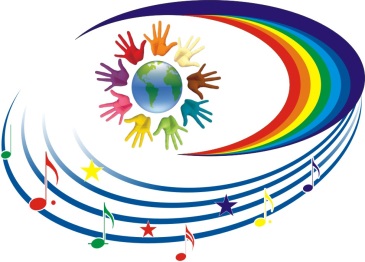 НАТАЛЬИНСКОГО МУНИЦИПАЛЬНОГО ОБРАЗОВАНИЯБАЛАКОВСКОГО МУНИЦИПАЛЬНОГО РАЙОНАСАРАТОВСКОЙ ОБЛАСТИ«НАТАЛЬИНСКИЙ ЦЕНТР КУЛЬТУРЫ»413801 с.Натальино, Балаковского района, Саратовской области, ул. Карла Маркса, д.21Утверждаю:Директор МБУК «Натальинский ЦК»Е.А.ОрощукСводный план культурно – массовых мероприятий МБУК «Натальинский ЦК», посвященных празднованию Нового 2021 года и Рождества.№Наименование мероприятияДата, время, место проведенияОтветственныйп.Новониколаевскийп.Новониколаевскийп.Новониколаевскийп.Новониколаевский1Онлайн конкурс новогодней игрушки«Новогоднее чудо»24.1211:00Соц.сетиКосолапкина А. П.2Онлайн фотовыставка“Новогодний гороскоп”25.1211:00Соц.сетиКосолапкина А. П.3Онлайн ретро-поздравления«Волшебство приходит в Новый год»29.1211:00Соц.сетиКосолапкина А. П.4Онлайн Новогодняя  шоу – программа«Новогодний разгуляй!»31.1211:00Соц.сетиКосолапкина А. П.5Новогодние онлайн видео поздравления«Спешим вас поздравить»01.0111:00Соц.сетиКосолапкина А. П.6Онлайн фотовыставка«Чудо праздник Новый год»02.0111:00Соц.сетиКосолапкина А. П.7Онлайн видео час“Новогодние частушки”05.0111:00Соц.сетиКосолапкина А. П.8История праздника. Видеоролик“Накануне Рождества” 06.0111:00Соц.сетиКосолапкина А. П.9Видео онлайн час«Греет душу Рождество» Традиции праздника 07.0111:00Соц.сетиКосолапкина А. П.10Книжная выставка «Зимние сказки»09.0111:00Косолапкина А. П.п. Грачип. Грачип. Грачип. Грачи11Творческий онлайн конкурс «Ну-ка, ёлки, встаньте в ряд! Начинаем наш парад!»21.12.-31.12.20Зав.секторомВласенко О.А.12Детская онлайн выставка-настроение «В зимнюю сказку откроется дверь»21.12.-31.12.20Рук.кружкаКулыгина Н.И.13Виртуальная онлайн экскурсия «В гости к Деду Морозу» 30.12.2014:00Зав.секторомВласенко О.А.14Онлайн выставка-просмотр «Грачевский парад костюмов карнавальных»30.12.20 16:00Зав.секторомВласенко О.А.15Музыкальный онлайн час, угадай мелодию «Новогодний Музфейерверк».31.12.2018:00Зав.сектором Власенко О.А.16Онлайн игра-викторина «Много на елочке шариков цветных»05.01.2112:00Зав.секторомВласенко О.А.17Познавательный онлайн час «Открылась миру чистота, мы встретили ночь Рождества»07.01.2112:00Зав.сектором Власенко О.А.п.Головановскийп.Головановскийп.Головановскийп.Головановский18Онлайн конкурс стихов для Деда Мороза и Снегурочки30.12.2011:00Соц.сетиЗав.сектором Карташова Н.В.19Онлайн презентация новогодней елки.31.12.2012:00Соц.сетиЗав.сектором Карташова Н.В.20Семейная онлайн викторина «И снова Новый год»02.01.2111:00Соц.сетиЗав.сектором Карташова Н.В.21Онлайн фотовыставка  «Звездочки нового года»05.01.2111:00Соц.сетиЗав.сектором Карташова Н.В.22Онлайн презентация  «Гадание в горшочке»06.01.2118:00Соц.сетиЗав.сектором Карташова Н.В.23Онлайн презентация «Свет волшебный»07.01.2111:00Соц.сетиЗав.сектором Карташова Н.В.с. Матвеевкас. Матвеевкас. Матвеевкас. Матвеевка24Творческий онлаин конкурс «Мастерская Деда Мороза»14.12. – 27.12Рук.кружкаЕрмолаева В.А.25Акция «Праздник к нам приходит»!Украсьте окна и фасады своих домов в канун Нового Года – поделитесь праздником с соседями!14.12. – 27.12Зав.сектором Елшина А.А.26Онлаин викторина «Знаете ли вы историю празднования Нового Года в России»29.12.2020Соц. сетиРук.кружкаБирюкова Е.В.27Видеоролик «Новогодний калейдоскоп»30.12.2020Соц. сетиЗав.сектором Елшина  А.А.28Видео экскурсия «В гостях у Деда Мороза»31.12.2020Соц. сетиЗав.сектором Елшина А.А.29Видео поздравление односельчан с Новым Годом.01.01.2021Соц. сетиРук.кружкаБирюкова Е.В.Зав.сектором Елшина А.А.Рук.кружкаКачкина Н.Н.30Онлаин викторина «Зима в Простоквашино»01.01.2021Соц. сетиРук.кружкаБирюкова Е.В.31Онлаин кроссворд «Наш любимый Дед Мороз»02.01.2021Соц. сетиРук.кружкаБирюкова Е.В.32Онлаин викторина насколько хорошо вы знаете фильм «Джентльмены удачи»04.01.2021Соц. сетиРук.кружкаБирюкова Е.В.33Видеоролик «Рождество – Христово – великий, светлый, радостный праздник»07.01.2021Соц сетиЗав.сектором Елшина А.А.с.Николевкас.Николевкас.Николевкас.Николевка34Выставка детских рисунков и поделок «Новогодняя сказка»20.12-19.01Рук.кружкаВолгина А. Ю.35Творческий онлайн конкурс «Новый год шагает по планете»20.12-31.12Зав.секторомАвдеева М.М.36Онлайн поздравления Деда Мороза и Снегурочки.31.12.20:00Рук.кружка                          Ракитский М.М.                   Волгина А.Ю.37Игровая программа –онлайн викторина«Загадки Вьюги - Пурги»05.01.12:00Рук.кружка                                               Волгина А.Ю.38Рождественская акция «Поздравлений зимний серпантин»07.01.12:00Рук.кружка                                               Ракитский М.М.                 Зав.секторомАвдеева М.М.39Онлайн программа «Светлое Рождество в наш дом пришло»07.01.18:00Рук.кружка                                                                        Волгина А.Ю.п.Николевскийп.Николевскийп.Николевскийп.Николевский40Мастер -класс по изготовлению игрушек04.12.14:00Рук.кружкаИсламгулова Н.М.41Конкурс рисунков «Зимняя сказка»10.12. -20.12Зав.секторомЛеончик Н.П.42Конкурс новогодних игрушек на уличную елку10.12. -20.12Зав.секторомЛеончик Н.П.43Конкурс стихов, посвященных новому году и Рождеству20.12. -27.12Зав.секторомЛеончик Н.П.44Конкурс на оформление окон «Зимние узоры»15.12- 20.12Зав.секторомЛеончик Н.П.45Викторина «Сказочная»23.12. 14:00Зав.секторомЛеончик Н.П.46Видео-ролик «Проводы уходящего года»29.12. 17:00Зав.секторомЛеончик Н.П.47Видео-поздравление с Новым годом30.12. 20:00Зав.секторомЛеончик Н.П.48Видео ролик «Славить будем Рождество»07.01. 11:00Зав.секторомЛеончик Н.П.с.Подсосенкис.Подсосенкис.Подсосенкис.Подсосенки49Конкурс детских стихотворений «Дед Мороз спешит к нам в гости»27.12 16:00Рук.кружкаКапустина Е.В.50Конкурс детских рисунков «Новогодние чудеса»28.12    12:00Зав.секторомБурлакова Е.А51Мастер-класс. Мастерим новогоднюю игрушку. Декоративное творчество для детей.29.12   16:00Соц.сетиРук.кружкаАндреева Е. Н.52Подборка видеоклипов «Новогодний серпантин»31.12. 15:00Соц.сетиЗав.секторомБурлакова Е.А53Поздравление с Новым годом от вокальных коллективов СДК с.Подсосенки.01.01. 19:00Соц.сетиЗав.секторомБурлакова Е.А54Новогодняя гирлянда. Детское творчество. Видеоролик.03.01.15:00Соц.сетиРук.кружкаАндреева Е. Н.55«Рождественская сказка» Размещение фильма – сказки в соц. сетях.07.01. 11:00Соц.сетиЗав.секторомБурлакова Е.А56Рождественская викторина07.01. 14:00Соц.сетиРук.кружкаКапустина Е.В.с.Старая Медынкас.Старая Медынкас.Старая Медынкас.Старая Медынка57Конкурс детского рисунка «В гостях у Деда Мороза и Снегурочки» 19.12.2014:00Соц.сетиЗав.секторомТихомирова В.В.58Выставка детских поделок «Подарки Деду Морозу»26.12.2014:00Зав.секторомТихомирова В.В.59Новогоднее онлайн представление для взрослых «Когда часы 12 бьют»31.12.20Соц.сетиЗав.секторомТихомирова В.В.60Онлайн поздравление жителей села «Рождество души творенье и создание озарения»  06.01.2112:00Соц.сетиЗав.секторомТихомирова В.В.с.Хлебновкас.Хлебновкас.Хлебновкас.Хлебновка61Выставка детских рисунков «Новогодний вернисаж»17.12.2014:00Зав.сектором Сливина И.Н.62Конкурс новогодних игрушек на уличную елку «Новогодняя игрушка – 2021!»18.12 - 21.12.20Зав.сектором Сливина И.Н.63Акция на лучшее оформление окон «Сказка на окне»20.12 - 25.12.20Зав.сектором Сливина И.Н.64Творческий конкурс:- «Эко-ёлка» - работа из природного материала;- «Самая вкусная ёлка» - из продуктов (в форме ёлочки)26.12.20 –28.12 20Зав.сектором Сливина И.Н.65Выставка детских рисунков «Новогодний вернисаж»31.01.2121:00Соц.сетиЗав.сектором Сливина И.Н.66Викторина «Сказки волшебницы - зимы»05.01.2111-00Соц.сетиЗав.сектором Сливина И.Н.67Рождественский сочельник «В русской горнице»07.01.21Соц.сетиЗав.сектором Сливина И.Н.с.Натальинос.Натальинос.Натальинос.Натальино68Новогодний мастер – класс «Елочка»23.12.2011:00Соц.сетиРук.кружкаАвилкина Н.В.69Музыкальная онлайн – сказка «Буренкина компания» 25.12.2011:00Соц.сетиМитькина А.Л.Исаков А.В.Авилкина Н.В.Андреев А.И.70Музыкальный фейерверк31.12.2020:00НЦКАвилкина Н.В.71Фото проект «Рождественская сказка»07.01.2111:00Соц.сетиРук.кружкаМитькина А.Л.72Онлайн выставка рисунков и поделок «Зимушка-зима»04.01.21-11.01.21Рук.кружкаАвилкина Н.В.с.Андреевкас.Андреевкас.Андреевкас.Андреевка73Конкурс на лучшую поздравительную открытку «Новый год к нам мчится»24.12.2010:00Зав.секторомКороткова Г.К.74Почта деда Мороза. (Прием заявок на онлайн поздравление Дедом Морозом)27.12.2012:00Рук.кружка Короткова М.В.75Занимательная онлайн викторина «История праздника Нового года»30.12.2014:00Соц.сетиРук.кружка Короткова М.В.76Виртуальная экскурсия «В гости к Деду Морозу»31.12.2017:00Соц.сетиЗав.секторомКороткова Г.К.77Выставка «Новогодние игрушки»2.01.2115:00Рук.кружка Короткова М.В.78Викторина «Сказки волшебницы - зимы»4.01.2115.00Соц.сетиРук.кружка Короткова М.В.79Час интересного сообщения«В ожидании Рождественского чуда»6.01.2112:00Соц.сетиЗав.секторомКороткова Г.К.80Рождественская викторина «Сказание о Рождестве Христовом»07.01.2114:00Соц.сетиРук.кружка Короткова М.В.81Конкурс рисунков «Улыбка снеговика8.07.2113:00Соц.сети Рук.кружка Короткова М.В.82Литературно – творческая композиция «Зимний лес полон чудес»9.01.2114:00Соц.сетиЗав.секторомКороткова Г.К.